«Қазақстан Республикасының Ұлттық Банкі туралы» Қазақстан Республикасы Заңының 15-бабы екінші бөлігінің 52-4) және 85) тармақшаларына және  «Төлемдер және төлем жүйелері туралы» Қазақстан Республикасы Заңының 4-бабы 1-тармағының 10) және 25) тармақшаларына сәйкес Қазақстан Республикасы Ұлттық Банкінің Басқармасы ҚАУЛЫ ЕТЕДІ:  1. «Қазақстан Республикасы банктерінің, бейрезидент-банктері филиалдарының және банк операцияларының жекелеген түрлерін жүзеге асыратын ұйымдардың ақпараттық жүйелерінің қауіпсіз және іркіліссіз жұмыс істеуіне қойылатын талаптарды бекіту туралы» Қазақстан Республикасы Ұлттық Банкі Басқармасының 2016 жылғы 28 қаңтардағы № 34 қаулысына (Нормативтік құқықтық актілерді мемлекеттік тіркеу тізілімінде № 13256 болып тіркелген) мынадай өзгеріс енгізілсін:көрсетілген қаулымен бекітілген Қазақстан Республикасы банктерінің, бейрезидент-банктері филиалдарының және банк операцияларының жекелеген түрлерін жүзеге асыратын ұйымдардың ақпараттық жүйелерінің қауіпсіз және іркіліссіз жұмыс істеуіне қойылатын талаптарда:25-тармақ мынадай редакцияда жазылсын:«25. Банк тоқсан сайын, есепті тоқсаннан кейінгі айдың онынан кешіктірмей Ұлттық Банкке есепті кезеңде ақпараттық жүйенің жұмысында орын алған жоспарлы және жоспардан тыс істен шығу (бос тұрып қалу) туралы ақпаратты жібереді.Мәліметтерде клиенттердің қолжетімділігі тоқтатыла тұрған электрондық банктік қызмет түрі, істен шығу (бос тұрып қалу) күні, басталу және аяқталу уақыты, қолданылған іс-әрекеттер және істен шығуды (бос тұрып қалуды) жою бойынша жұмыс нәтижелері туралы ақпарат қамтылады.».2. «Банктердің, Қазақстан Республикасы бейрезидент банктері филиалдарының және банк операцияларының жекелеген түрлерін жүзеге асыратын ұйымдардың электрондық банктік қызметтерді көрсету қағидаларын бекіту туралы» Қазақстан Республикасы Ұлттық Банкі Басқармасының 
2016 жылғы 31 тамыздағы № 212 қаулысына (Нормативтік құқықтық актілерді мемлекеттік тіркеу тізілімінде № 14337 болып тіркелген) мынадай өзгерістер мен толықтыру енгізілсін:кіріспе мынадай редакцияда жазылсын: «Қазақстан Республикасының Ұлттық Банкі туралы» Қазақстан Республикасы Заңының 15-бабы екінші бөлігінің 52-4) және 85) тармақшаларына және  «Төлемдер және төлем жүйелері туралы» Қазақстан Республикасы Заңының 4-бабы 1-тармағының 10) және 25) тармақшаларына сәйкес Қазақстан Республикасы Ұлттық Банкінің Басқармасы ҚАУЛЫ ЕТЕДІ:»;көрсетілген қаулымен бекітілген Банктердің, Қазақстан Республикасы бейрезидент банктері филиалдарының және банк операцияларының жекелеген түрлерін жүзеге асыратын ұйымдардың электрондық банктік қызметтерді көрсету қағидаларында:1-тармақ мынадай редакцияда жазылсын:«1. Осы Банктердің, Қазақстан Республикасы бейрезидент банктері филиалдарының және банк операцияларының жекелеген түрлерін жүзеге асыратын ұйымдардың электрондық банктік қызметтерді көрсету қағидалары (бұдан әрі – Қағидалар) «Қазақстан Республикасының Ұлттық Банкі туралы», «Қазақстан Республикасындағы банктер және банк қызметі туралы» (бұдан әрі – Банктер және банк қызметі туралы заң), «Электрондық құжат және электрондық цифрлық қолтаңба туралы» (бұдан әрі – Электрондық құжат туралы заң), «Ақпараттандыру туралы» (бұдан әрі – Ақпараттандыру туралы заң), «Төлемдер және төлем жүйелері туралы» (бұдан әрі – Төлемдер және төлем жүйелері туралы заң) Қазақстан Республикасының заңдарына сәйкес әзірленді және банктердің, Қазақстан Республикасы бейрезидент банктері филиалдарының және банк операцияларының жекелеген түрлерін жүзеге асыратын ұйымдардың (бұдан әрі – банктер) электрондық банктік қызметтерді көрсету тәртібін айқындайды.Банктердің электрондық банктік қызметтерді көрсету тәртібінде электрондық банктік қызметтерді көрсету, қауіпсіздік рәсімдері, рұқсат етілмеген кіруден қорғау шаралары, электрондық банктік қызметтерді көрсетуді тоқтата тұру және тоқтату, электрондық банктік қызметтерді көрсету кезінде электрондық құжаттарды сақтау қамтылады.Қағидалар Интернет желісінде тауарлар мен қызметтерді сатушы тұлғалардың пайдасына төлем карточкаларын пайдалана отырып төлемдерді қабылдауға байланысты қызметтерге (интернет-эквайринг) қолданылмайды.»;7-тармақ мынадай редакцияда жазылсын:«7. Банк қылмыстық жолмен алынған кірістерді заңдастыру (жылыстату) және терроризмді қаржыландыру схемаларында электрондық банктік қызметтерді көрсетудің қолданыстағы немесе енгізілетін тәсілдері мен технологияларын пайдалануды болдырмау рәсімдерін әзірлейді және бекітеді және олар бойынша шараларды қабылдайды.Банк электрондық банктік қызметтерді көрсету кезінде «Қылмыстық жолмен алынған кірістерді заңдастыруға (жылыстатуға) және терроризмді қаржыландыруға қарсы іс-қимыл туралы» Қазақстан Республикасының Заңында (бұдан әрі – КЖТҚҚ туралы заң) көзделген қажетті шараларды қабылдайды, сондай-ақ валюталық бақылау агентінің функцияларын жүзеге асыруды қамтамасыз етеді.»;мынадай мазмұндағы 20-1-тармақпен толықтырылсын:«20-1. Төлемдер және төлем жүйелері туралы заңның 11-бабына сәйкес айқындалған төлем қызметтерін маңызды берушілер және (немесе) Ұлттық Банк Басқармасының 2019 жылғы 23 желтоқсандағы № 240 қаулысымен (Нормативтік құқықтық актілерді мемлекеттік тіркеу тізілімінде № 19925 болып тіркелген) Қаржы ұйымдарын жүйелік маңызы бар ұйымдар қатарына жатқызу қағидаларының 2-тарауына сәйкес айқындалған жүйелік маңызы бар банк болып табылатын банктер көрсетілетін төлем қызметтерінің (барлық модульдер мен шағын жүйелерді ескере отырып) әрбір тоқсан үшін 99 (тоқсан тоғыз) пайыз мөлшерінде қолжетімділіктің (жұмыс қабілеттілігінің) ең төмен деңгейін қамтамасыз етеді.  Көрсетілетін төлем қызметтерінің қолжетімділік (жұмыс істеу қабілеті) деңгейі төлем қызметтерін маңызды берушінің және (немесе) жүйелік маңызы бар банктің ақпараттық жүйелерінің қолжетімділік (жұмыс істеу қабілеті) коэффициентіне сүйене отырып айқындалады.Төлем қызметтерін маңызды берушінің және (немесе) жүйелік маңызы бар банктің ақпараттық жүйелерінің тоқсан ішіндегі қолжетімділік (жұмыс істеу қабілеті) коэффициентін есептеу мынадай формула бойынша жүзеге асырылады: , мұнда:Ka – төлем қызметтерін маңызды берушінің және (немесе) жүйелік маңызы бар банктің ақпараттық жүйелерінің тоқсан ішіндегі қолжетімділігінің (жұмыс істеу қабілеттілігінің) коэффициенті;(T-Tf) – төлем қызметтерін маңызды берушінің және (немесе) жүйелік маңызы бар банктің ақпараттық жүйесі жұмысының нақты уақыты. Жүйенің нақты жұмыс уақыты жүйенің тоқтатылған уақыт кезеңін қамтымайды;T – төлем қызметтерін маңызды берушінің және (немесе) жүйелік маңызы бар банктің ақпараттық жүйелерінің тоқсан ішіндегі жұмысының жалпы уақыты;Tf – төлем қызметтерін маңызды берушінің және (немесе) жүйелік маңызы бар банктің ақпараттық жүйесі тоқтатыла тұрған тоқсандағы уақыт кезеңі;Tf көрсеткіші жоспарланған бос тұрып қалу уақытын қамтымайды. Жоспарлы бос тұрып қалу жағдайында жүйелік маңызы бар банк жоспарланған бос тұрып қалуға дейін он жұмыс күні бұрын Ұлттық Банкті еркін нысанда хабардар етеді.  Жоспарлы бос тұрып қалуға мыналар:1) төлем қызметтерін маңызды берушінің және (немесе) жүйелік маңызы бар банктің ақпараттық жүйелерін резервтік орталыққа ауыстыру үшін жұмыс күндері және демалыс күндері сағат 18:00-ден 09:00-ге дейін жоспарлы жұмыстарды жүргізу уақыты;2) бағдарламалық және техникалық қамтамасыз етуді жаңарту үшін жұмыс күндері және демалыс күндері сағат 18:00-ден 09:00-ге дейін жоспарлы жұмыстарды жүргізу уақыты;3) жұмыс күндері және демалыс күндері сағат 18:00-ден 09:00-ге дейін жабдықпен және бағдарламалық қамтылыммен жоспарлы профилактикалық және техникалық жұмыстарды жүргізу уақыты жатады.».3. Төлем жүйелері департаменті (Е.Т. Ашықбеков) Қазақстан Республикасының заңнамасында белгіленген тәртіппен:1) Заң департаментімен (А.С. Касенов) бірлесіп осы қаулыны Қазақстан Республикасының Әділет министрлігінде мемлекеттік тіркеуді;2) осы қаулы ресми жарияланғаннан кейін Қазақстан Республикасы Ұлттық Банкінің ресми интернет-ресурсына орналастыруды;3) осы қаулы мемлекеттік тіркелгеннен кейін он жұмыс күні ішінде Заң департаментіне осы тармақтың 2) тармақшасында көзделген іс-шараның орындалуы туралы мәліметтерді ұсынуды қамтамасыз етсін.4. Осы қаулының орындалуын бақылау Қазақстан Республикасының Ұлттық Банкі Төрағасының орынбасары Б.Ш. Шолпанқұловқа жүктелсін.5. Осы қаулы ресми жариялануға тиіс және 2022 жылғы 1 шілдеден бастап қолданысқа енгізіледі.   КЕЛІСІЛДІҚазақстан Республикасы Қаржы нарығын реттеу және дамыту агенттігі«Қазақстан Республикасы банктерінің, бейрезидент-банктері филиалдарының және банк операцияларының жекелеген түрлерін жүзеге асыратын ұйымдардың ақпараттық жүйелерінің қауіпсіз және іркіліссіз жұмыс істеуіне қойылатын талаптарды бекіту туралы» Қазақстан Республикасы Ұлттық Банкі Басқармасының 2016 жылғы 28 қаңтардағы № 34 және «Банктердің, Қазақстан Республикасы бейрезидент банктері филиалдарының және банк операцияларының жекелеген түрлерін жүзеге асыратын ұйымдардың электрондық банктік қызметтерді көрсету қағидаларын бекіту туралы» 2016 жылғы 31 тамыздағы № 212 қаулыларына өзгерістер мен толықтыру енгізу туралы» Қазақстан Республикасы Ұлттық Банкі Басқармасының қаулысының жобасына түсіндірме жазбаТөлем жүйелері департаментінің директоры ____________________________ Е. АшықбековОрындаушы: Карагаев Н.С.Тел. 8 7172 775370«Қазақстан Республикасы банктерінің, бейрезидент-банктері филиалдарының және банк операцияларының жекелеген түрлерін жүзеге асыратын ұйымдардың ақпараттық жүйелерінің қауіпсіз және іркіліссіз жұмыс істеуіне қойылатын талаптарды бекіту туралы»Қазақстан Республикасы Ұлттық Банкі Басқармасының 
2016 жылғы 28 қаңтардағы № 34 және «Банктердің, Қазақстан Республикасы бейрезидент банктері филиалдарының және банк операцияларының жекелеген түрлерін жүзеге асыратын ұйымдардың электрондық банктік қызметтерді көрсету қағидаларын бекіту туралы» 2016 жылғы 31 тамыздағы № 212 қаулыларына өзгерістер мен толықтыру енгізу туралы» 
Қазақстан Республикасы Ұлттық Банкі Басқармасының Қаулы жобасына салыстырмалы кесте«ҚАЗАҚСТАН РЕСПУБЛИКАСЫНЫҢҰЛТТЫҚ БАНКІ»РЕСПУБЛИКАЛЫҚ МЕМЛЕКЕТТІК МЕКЕМЕСІ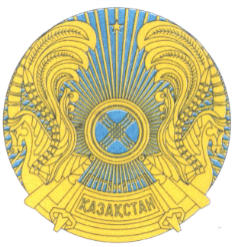 РЕСПУБЛИКАНСКОЕ ГОСУДАРСТВЕННОЕ УЧРЕЖДЕНИЕ«НАЦИОНАЛЬНЫЙ БАНКРЕСПУБЛИКИ КАЗАХСТАН»БАСҚАРМАСЫНЫҢҚАУЛЫСЫПОСТАНОВЛЕНИЕ ПРАВЛЕНИЯ2022 жылғы «__» _______ Нұр-Сұлтан қаласы№ ___город Нур-Султан«Қазақстан Республикасы банктерінің, бейрезидент-банктері филиалдарының және банк операцияларының жекелеген түрлерін жүзеге асыратын ұйымдардың ақпараттық жүйелерінің қауіпсіз және іркіліссіз жұмыс істеуіне қойылатын талаптарды бекіту туралы»Қазақстан Республикасы Ұлттық Банкі Басқармасының 
2016 жылғы 28 қаңтардағы № 34 және «Банктердің, Қазақстан Республикасы бейрезидент банктері филиалдарының және банк операцияларының жекелеген түрлерін жүзеге асыратын ұйымдардың электрондық банктік қызметтерді көрсету қағидаларын бекіту туралы» 2016 жылғы 31 тамыздағы № 212 қаулыларына өзгерістер мен толықтыру енгізу туралы 
1.Жауапты бөлімше – жобаны әзірлеушіЖауапты бөлімше – жобаны әзірлеушінің ақпараты2.Нормативтік құқықтық акт жобасын қабылдау қажеттілігін негіздеуТөлем жүйелері департаменті3.Нормативтік құқықтық акт жобасының қысқаша мазмұныЖобаны қабылдау төлем қызметтерін жүйелік маңызы бар жеткізуші және/немесе жүйелік маңызы бар банк үшін жаңа ықтимал қауіптердің пайда болуымен ұштасатын жағдайларда төлем қызметтеріне қол жеткізудің ең төменгі деңгейі бойынша талаптарды нақтылау мақсатында қажет.4.Нормативтік құқықтық актінің жобасын Ұлттық Банктің мүдделі бөлімшелерімен, Ұлттық Банктің филиалдарымен және/немесе басқа мемлекеттік органдармен келісу туралы мәліметтер. Жоба жүйелік маңызы бар банктерге және көрсетілетін төлем қызметтерін маңызды берушілерге олардың кемінде 99% мөлшерінде индикатор белгілеу арқылы көрсетілетін төлем қызметтеріне қолжетімділіктің ең төмен деңгейін қамтамасыз ету бойынша талаптар енгізуді көздейді.5.Нормативтік құқықтық актінің жобасын қаржы ұйымдарымен, өзге мүдделі заңды тұлғалармен келісу туралы мәліметтерҚРҰБ Заң департаментімен келісілген.ҚРҰБ аумақтық филиалдарымен келісу талап етілмейді.Жоба Қазақстан Республикасының мемлекеттік органдарымен келісуді талап етеді6.Жеке кәсіпкерлік субъектілерінің аккредиттелген бірлестіктерінің және Қазақстан Республикасы Ұлттық палатасының сараптамалық қорытындылары, Ұлттық банк жанындағы кәсіпкерлік мәселелері жөніндегі сараптамалық кеңестің қарау нәтижелері туралы ақпарат (Ұлттық Банктің  жеке кәсіпкерлік субъектілерінің мүдделерін қозғайтын нормативтік құқықтық актілері үшін).Талап етілмейді7.Нормативтік  құқықтық акті қолданысқа енгізілуімен байланысты жеке кәсіпкерлік субъектілерінің шығыны төмендеуін және(немесе) артуын растайтын есептердің нәтижелері  (Ұлттық Банктің  жеке кәсіпкерлік субъектілерінің мүдделерін қозғайтын нормативтік құқықтық актілері үшін).2022 жылғы _________ - «Қазақстан қаржыгерлерінің  қауымдастығы» сараптама қорытындысы.2022 жылғы _________ - «Атамекен» Казақстан Республикасы Ұлттық Кәсіпкерлер Палатасынің қорытындысы2022 жылғы _________ - «Төлем ұйымдарының қауымдастығы» сараптама қорытындысы.2022 жылғы _________ - Қазақстан Республикасы Ұлттық Банкінің жанындағы Кәсіпкерлік мәселелері жөніндегі сараптау кеңесінің Хаттамасы2022 жылғы _________ - КАЗГЮУ сыбайлас жемқорлыққа қарсы сараптамасының қорытындысы8. Нормативтік құқықтық актінің жобасын ашық нормативтік құқықтық актілердің интернет-порталында орналастыру және көпшілік  талқылауы нәтижелері туралы мәліметтер Жеке кәсіпкерлік субъектілерінің шығындарының төмендеуі немесе өсуі күтілмейді9.Өзге мәліметтерЖоба 2022 жылғы _______ ашық нормативтік құқықтық актілердің интернет-порталында орналастырылды1.Жауапты бөлімше – жобаны әзірлеушіЖобаны қабылдау теріс әлеуметтік-экономикалық және/немесе құқықтық салдарға әкелмейді.№№Құрылымдық элементіҚолданыстағы редакцияҰсынылатын редакцияҰсынылатын редакцияНегіздемелер /Түсініктемелер«Қазақстан Республикасы банктерінің, бейрезидент-банктері филиалдарының және банк операцияларының жекелеген түрлерін жүзеге асыратын ұйымдардың ақпараттық жүйелерінің қауіпсіз және іркіліссіз жұмыс істеуіне қойылатын талаптарды бекіту туралы» Қазақстан Республикасы Ұлттық Банкі Басқармасының 2016 жылғы 28 қаңтардағы № 34 қаулысы«Қазақстан Республикасы банктерінің, бейрезидент-банктері филиалдарының және банк операцияларының жекелеген түрлерін жүзеге асыратын ұйымдардың ақпараттық жүйелерінің қауіпсіз және іркіліссіз жұмыс істеуіне қойылатын талаптарды бекіту туралы» Қазақстан Республикасы Ұлттық Банкі Басқармасының 2016 жылғы 28 қаңтардағы № 34 қаулысы«Қазақстан Республикасы банктерінің, бейрезидент-банктері филиалдарының және банк операцияларының жекелеген түрлерін жүзеге асыратын ұйымдардың ақпараттық жүйелерінің қауіпсіз және іркіліссіз жұмыс істеуіне қойылатын талаптарды бекіту туралы» Қазақстан Республикасы Ұлттық Банкі Басқармасының 2016 жылғы 28 қаңтардағы № 34 қаулысы«Қазақстан Республикасы банктерінің, бейрезидент-банктері филиалдарының және банк операцияларының жекелеген түрлерін жүзеге асыратын ұйымдардың ақпараттық жүйелерінің қауіпсіз және іркіліссіз жұмыс істеуіне қойылатын талаптарды бекіту туралы» Қазақстан Республикасы Ұлттық Банкі Басқармасының 2016 жылғы 28 қаңтардағы № 34 қаулысы«Қазақстан Республикасы банктерінің, бейрезидент-банктері филиалдарының және банк операцияларының жекелеген түрлерін жүзеге асыратын ұйымдардың ақпараттық жүйелерінің қауіпсіз және іркіліссіз жұмыс істеуіне қойылатын талаптарды бекіту туралы» Қазақстан Республикасы Ұлттық Банкі Басқармасының 2016 жылғы 28 қаңтардағы № 34 қаулысы«Қазақстан Республикасы банктерінің, бейрезидент-банктері филиалдарының және банк операцияларының жекелеген түрлерін жүзеге асыратын ұйымдардың ақпараттық жүйелерінің қауіпсіз және іркіліссіз жұмыс істеуіне қойылатын талаптарды бекіту туралы» Қазақстан Республикасы Ұлттық Банкі Басқармасының 2016 жылғы 28 қаңтардағы № 34 қаулысы«Қазақстан Республикасы банктерінің, бейрезидент-банктері филиалдарының және банк операцияларының жекелеген түрлерін жүзеге асыратын ұйымдардың ақпараттық жүйелерінің қауіпсіз және іркіліссіз жұмыс істеуіне қойылатын талаптарды бекіту туралы» Қазақстан Республикасы Ұлттық Банкі Басқармасының 2016 жылғы 28 қаңтардағы № 34 қаулысы125-тармақ25-тармақ25. Банк тоқсан сайын, есепті тоқсаннан кейінгі айдың онынан кешіктірмей Ұлттық Банкке есепті кезеңде ақпараттық жүйенің жұмысында орын алған кемінде бір сағат жоспарлы және жоспардан тыс істен шығу (бос тұрып қалу) туралы ақпаратты жібереді.Мәліметтерде клиенттердің қолжетімділігі тоқтатыла тұрған электрондық банктік қызмет түрі, тыс істен шығу (бос тұрып қалу) уақытының кезеңі, қолданылған іс-әрекеттер және тыс істен шығуды (бос тұрып қалуды) жою бойынша жұмыс нәтижелері туралы ақпарат қамтылады.25. Банк тоқсан сайын, есепті тоқсаннан кейінгі айдың онынан кешіктірмей Ұлттық Банкке есепті кезеңде ақпараттық жүйенің жұмысында орын алған жоспарлы және жоспардан тыс істен шығу (бос тұрып қалу) туралы ақпаратты жібереді.Мәліметтерде клиенттердің қолжетімділігі тоқтатыла тұрған электрондық банктік қызмет түрі, істен шығу (бос тұрып қалу) күні, басталу және аяқталу уақыты, қолданылған іс-әрекеттер және істен шығуды (бос тұрып қалуды) жою бойынша жұмыс нәтижелері туралы ақпарат қамтылады.Өзгерістер банктердің, Қазақстан Республикасының бейрезидент банктері филиалдарының және банк операцияларының жекелеген түрлерін жүзеге асыратын ұйымдардың электрондық банк қызметтерін көрсету қағидаларына (бұдан әрі-қағидалар) өзгерістер енгізілуіне байланысты енгізіледі.Енгізілетін өзгерістерге сәйкес жұмысқа қабілеттілікті бағалауды барлық бос тұрып қалуларды (іркілістерді) ескере отырып, оның ішінде ұзақтығы бір сағаттан кем болатын орындау болжанады.Өзгерістер банктердің, Қазақстан Республикасының бейрезидент банктері филиалдарының және банк операцияларының жекелеген түрлерін жүзеге асыратын ұйымдардың электрондық банк қызметтерін көрсету қағидаларына (бұдан әрі-қағидалар) өзгерістер енгізілуіне байланысты енгізіледі.Енгізілетін өзгерістерге сәйкес жұмысқа қабілеттілікті бағалауды барлық бос тұрып қалуларды (іркілістерді) ескере отырып, оның ішінде ұзақтығы бір сағаттан кем болатын орындау болжанады.«Банктердің, Қазақстан Республикасы бейрезидент банктері филиалдарының және банк операцияларының жекелеген түрлерін жүзеге асыратын ұйымдардың электрондық банктік қызметтерді көрсету қағидаларын бекіту туралы» Қазақстан Республикасы Ұлттық Банкі Басқармасының 2016 жылғы 31 тамыздағы № 212 қаулысы«Банктердің, Қазақстан Республикасы бейрезидент банктері филиалдарының және банк операцияларының жекелеген түрлерін жүзеге асыратын ұйымдардың электрондық банктік қызметтерді көрсету қағидаларын бекіту туралы» Қазақстан Республикасы Ұлттық Банкі Басқармасының 2016 жылғы 31 тамыздағы № 212 қаулысы«Банктердің, Қазақстан Республикасы бейрезидент банктері филиалдарының және банк операцияларының жекелеген түрлерін жүзеге асыратын ұйымдардың электрондық банктік қызметтерді көрсету қағидаларын бекіту туралы» Қазақстан Республикасы Ұлттық Банкі Басқармасының 2016 жылғы 31 тамыздағы № 212 қаулысы«Банктердің, Қазақстан Республикасы бейрезидент банктері филиалдарының және банк операцияларының жекелеген түрлерін жүзеге асыратын ұйымдардың электрондық банктік қызметтерді көрсету қағидаларын бекіту туралы» Қазақстан Республикасы Ұлттық Банкі Басқармасының 2016 жылғы 31 тамыздағы № 212 қаулысы«Банктердің, Қазақстан Республикасы бейрезидент банктері филиалдарының және банк операцияларының жекелеген түрлерін жүзеге асыратын ұйымдардың электрондық банктік қызметтерді көрсету қағидаларын бекіту туралы» Қазақстан Республикасы Ұлттық Банкі Басқармасының 2016 жылғы 31 тамыздағы № 212 қаулысы«Банктердің, Қазақстан Республикасы бейрезидент банктері филиалдарының және банк операцияларының жекелеген түрлерін жүзеге асыратын ұйымдардың электрондық банктік қызметтерді көрсету қағидаларын бекіту туралы» Қазақстан Республикасы Ұлттық Банкі Басқармасының 2016 жылғы 31 тамыздағы № 212 қаулысы«Банктердің, Қазақстан Республикасы бейрезидент банктері филиалдарының және банк операцияларының жекелеген түрлерін жүзеге асыратын ұйымдардың электрондық банктік қызметтерді көрсету қағидаларын бекіту туралы» Қазақстан Республикасы Ұлттық Банкі Басқармасының 2016 жылғы 31 тамыздағы № 212 қаулысы2. 2. Кіріспе «Қазақстан Республикасының Ұлттық Банкі туралы» 1995 жылғы 30 наурыздағы, «Төлемдер және төлем жүйелері туралы» 2016 жылғы 26 шілдедегі Қазақстан Республикасының заңдарына сәйкес, банктердің, Қазақстан Республикасы бейрезидент банктері филиалдарының және банк операцияларының жекелеген түрлерін жүзеге асыратын ұйымдардың электрондық банктік қызметтерді көрсету тәртібін белгілеу мақсатында Қазақстан Республикасы Ұлттық Банкінің Басқармасы ҚАУЛЫ ЕТЕДІ:«Қазақстан Республикасының Ұлттық Банкі туралы» Қазақстан Республикасы Заңының 15-бабы екінші бөлігінің 52-4) және 85) тармақшаларына және  «Төлемдер және төлем жүйелері туралы» Қазақстан Республикасы Заңының 4-бабы 1-тармағының 10) және 25) тармақшаларына сәйкес Қазақстан Республикасы Ұлттық Банкінің Басқармасы ҚАУЛЫ ЕТЕДІ:«Қазақстан Республикасының Ұлттық Банкі туралы» Қазақстан Республикасы Заңының 15-бабы екінші бөлігінің 52-4) және 85) тармақшаларына және  «Төлемдер және төлем жүйелері туралы» Қазақстан Республикасы Заңының 4-бабы 1-тармағының 10) және 25) тармақшаларына сәйкес Қазақстан Республикасы Ұлттық Банкінің Басқармасы ҚАУЛЫ ЕТЕДІ:Редакциялық өзгерістер.3.3.1-тармақ1. Осы Банктердің, Қазақстан Республикасы бейрезидент банктері филиалдарының және банк операцияларының жекелеген түрлерін жүзеге асыратын ұйымдардың электрондық банктік қызметтерді көрсету қағидалары (бұдан әрі - Қағидалар) «Қазақстан Республикасының Ұлттық Банкі туралы» 1995 жылғы 30 наурыздағы, «Қазақстан Республикасындағы банктер және банк қызметі туралы» 1995 жылғы 31 тамыздағы (бұдан әрі - Банктер және банк қызметі туралы заң), «Электрондық құжат және электрондық цифрлық қолтаңба туралы» 2003 жылғы 7 қаңтардағы (бұдан әрі - Электрондық құжат туралы заң), «Ақпараттандыру туралы» 2015 жылғы 24 қарашадағы (бұдан әрі - Ақпараттандыру туралы заң), «Төлемдер және төлем жүйелері туралы» 2016 жылғы 26 шілдедегі (бұдан әрі - Төлемдер және төлем жүйелері туралы заң) Қазақстан Республикасының заңдарына сәйкес әзірленді және банктердің, Қазақстан Республикасы бейрезидент банктері филиалдарының және банк операцияларының жекелеген түрлерін жүзеге асыратын ұйымдардың (бұдан әрі - банктер) электрондық банктік қызметтерді көрсету тәртібін айқындайды.Банктердің электрондық банктік қызметтерді көрсету тәртібінде электрондық банктік қызметтерді көрсету, қауіпсіздік рәсімдері, рұқсат етілмеген кіруден қорғау шаралары, электрондық банктік қызметтерді көрсетуді тоқтата тұру және тоқтату, электрондық банктік қызметтерді көрсету кезінде электрондық құжаттарды сақтау қамтылады.Осы Қағидалар Интернет желісінде тауарлар мен қызметтерді сатушы тұлғалардың пайдасына төлем карточкаларын пайдалана отырып төлемдерді қабылдауға байланысты қызметтерге (интернет-эквайринг) қолданылмайды. 1. Осы Банктердің, Қазақстан Республикасы бейрезидент банктері филиалдарының және банк операцияларының жекелеген түрлерін жүзеге асыратын ұйымдардың электрондық банктік қызметтерді көрсету қағидалары (бұдан әрі – Қағидалар) «Қазақстан Республикасының Ұлттық Банкі туралы», «Қазақстан Республикасындағы банктер және банк қызметі туралы» (бұдан әрі – Банктер және банк қызметі туралы заң), «Электрондық құжат және электрондық цифрлық қолтаңба туралы» (бұдан әрі – Электрондық құжат туралы заң), «Ақпараттандыру туралы» (бұдан әрі – Ақпараттандыру туралы заң), «Төлемдер және төлем жүйелері туралы» (бұдан әрі – Төлемдер және төлем жүйелері туралы заң) Қазақстан Республикасының заңдарына сәйкес әзірленді және банктердің, Қазақстан Республикасы бейрезидент банктері филиалдарының және банк операцияларының жекелеген түрлерін жүзеге асыратын ұйымдардың (бұдан әрі – банктер) электрондық банктік қызметтерді көрсету тәртібін айқындайды.Банктердің электрондық банктік қызметтерді көрсету тәртібінде электрондық банктік қызметтерді көрсету, қауіпсіздік рәсімдері, рұқсат етілмеген кіруден қорғау шаралары, электрондық банктік қызметтерді көрсетуді тоқтата тұру және тоқтату, электрондық банктік қызметтерді көрсету кезінде электрондық құжаттарды сақтау қамтылады.Қағидалар Интернет желісінде тауарлар мен қызметтерді сатушы тұлғалардың пайдасына төлем карточкаларын пайдалана отырып төлемдерді қабылдауға байланысты қызметтерге (интернет-эквайринг) қолданылмайды.1. Осы Банктердің, Қазақстан Республикасы бейрезидент банктері филиалдарының және банк операцияларының жекелеген түрлерін жүзеге асыратын ұйымдардың электрондық банктік қызметтерді көрсету қағидалары (бұдан әрі – Қағидалар) «Қазақстан Республикасының Ұлттық Банкі туралы», «Қазақстан Республикасындағы банктер және банк қызметі туралы» (бұдан әрі – Банктер және банк қызметі туралы заң), «Электрондық құжат және электрондық цифрлық қолтаңба туралы» (бұдан әрі – Электрондық құжат туралы заң), «Ақпараттандыру туралы» (бұдан әрі – Ақпараттандыру туралы заң), «Төлемдер және төлем жүйелері туралы» (бұдан әрі – Төлемдер және төлем жүйелері туралы заң) Қазақстан Республикасының заңдарына сәйкес әзірленді және банктердің, Қазақстан Республикасы бейрезидент банктері филиалдарының және банк операцияларының жекелеген түрлерін жүзеге асыратын ұйымдардың (бұдан әрі – банктер) электрондық банктік қызметтерді көрсету тәртібін айқындайды.Банктердің электрондық банктік қызметтерді көрсету тәртібінде электрондық банктік қызметтерді көрсету, қауіпсіздік рәсімдері, рұқсат етілмеген кіруден қорғау шаралары, электрондық банктік қызметтерді көрсетуді тоқтата тұру және тоқтату, электрондық банктік қызметтерді көрсету кезінде электрондық құжаттарды сақтау қамтылады.Қағидалар Интернет желісінде тауарлар мен қызметтерді сатушы тұлғалардың пайдасына төлем карточкаларын пайдалана отырып төлемдерді қабылдауға байланысты қызметтерге (интернет-эквайринг) қолданылмайды.Редакциялық өзгерістер.4.4.7-тармақ7. Банк қылмыстық жолмен алынған кірістерді заңдастыру (жылыстату) және терроризмді қаржыландыру схемаларында электрондық банктік қызметтерді көрсетудің қолданыстағы немесе енгізілетін тәсілдері мен технологияларын пайдалануды болдырмау рәсімдерін және олар жөніндегі шараларды әзірлейді және бекітеді.Банк электрондық банктік қызметтерді көрсету кезінде «Қылмыстық жолмен алынған кірістерді заңдастыруға (жылыстатуға) және терроризмді қаржыландыруға қарсы іс-қимыл туралы» 2009 жылғы 28 тамыздағы Қазақстан Республикасының Заңында (бұдан әрі - КЖТҚҚ туралы заң) көзделген, сондай-ақ валюталық бақылау агентінің функцияларын сақтау үшін Қазақстан Республикасының валюталық заңнамасына сәйкес қажетті шараларды қабылдайды. 7. Банк қылмыстық жолмен алынған кірістерді заңдастыру (жылыстату) және терроризмді қаржыландыру схемаларында электрондық банктік қызметтерді көрсетудің қолданыстағы немесе енгізілетін тәсілдері мен технологияларын пайдалануды болдырмау рәсімдерін әзірлейді және бекітеді және олар бойынша шараларды қабылдайды.Банк электрондық банктік қызметтерді көрсету кезінде «Қылмыстық жолмен алынған кірістерді заңдастыруға (жылыстатуға) және терроризмді қаржыландыруға қарсы іс-қимыл туралы» Қазақстан Республикасының Заңында (бұдан әрі – КЖТҚҚ туралы заң) көзделген қажетті шараларды қабылдайды, сондай-ақ валюталық бақылау агентінің функцияларын жүзеге асыруды қамтамасыз етеді.7. Банк қылмыстық жолмен алынған кірістерді заңдастыру (жылыстату) және терроризмді қаржыландыру схемаларында электрондық банктік қызметтерді көрсетудің қолданыстағы немесе енгізілетін тәсілдері мен технологияларын пайдалануды болдырмау рәсімдерін әзірлейді және бекітеді және олар бойынша шараларды қабылдайды.Банк электрондық банктік қызметтерді көрсету кезінде «Қылмыстық жолмен алынған кірістерді заңдастыруға (жылыстатуға) және терроризмді қаржыландыруға қарсы іс-қимыл туралы» Қазақстан Республикасының Заңында (бұдан әрі – КЖТҚҚ туралы заң) көзделген қажетті шараларды қабылдайды, сондай-ақ валюталық бақылау агентінің функцияларын жүзеге асыруды қамтамасыз етеді.Редакциялық өзгерістер.5.5.20-1-тармақЖоқ20-1. Төлемдер және төлем жүйелері туралы заңның 11-бабына сәйкес айқындалған төлем қызметтерін маңызды берушілер және (немесе) Ұлттық Банк Басқармасының 2019 жылғы 23 желтоқсандағы № 240 қаулысымен (Нормативтік құқықтық актілерді мемлекеттік тіркеу тізілімінде № 19925 болып тіркелген) Қаржы ұйымдарын жүйелік маңызы бар ұйымдар қатарына жатқызу қағидаларының 2-тарауына сәйкес айқындалған жүйелік маңызы бар банк болып табылатын банктер көрсетілетін төлем қызметтерінің (барлық модульдер мен шағын жүйелерді ескере отырып) әрбір тоқсан үшін 99 (тоқсан тоғыз) пайыз мөлшерінде қолжетімділіктің (жұмыс қабілеттілігінің) ең төмен деңгейін қамтамасыз етеді.  Көрсетілетін төлем қызметтерінің қолжетімділік (жұмыс істеу қабілеті) деңгейі төлем қызметтерін маңызды берушінің және (немесе) жүйелік маңызы бар банктің ақпараттық жүйелерінің қолжетімділік (жұмыс істеу қабілеті) коэффициентіне сүйене отырып айқындалады.Төлем қызметтерін маңызды берушінің және (немесе) жүйелік маңызы бар банктің ақпараттық жүйелерінің тоқсан ішіндегі қолжетімділік (жұмыс істеу қабілеті) коэффициентін есептеу мынадай формула бойынша жүзеге асырылады: , мұнда:Ka – төлем қызметтерін маңызды берушінің және (немесе) жүйелік маңызы бар банктің ақпараттық жүйелерінің тоқсан ішіндегі қолжетімділігінің (жұмыс істеу қабілеттілігінің) коэффициенті;(T-Tf) – төлем қызметтерін маңызды берушінің және (немесе) жүйелік маңызы бар банктің ақпараттық жүйесі жұмысының нақты уақыты. Жүйенің нақты жұмыс уақыты жүйенің тоқтатылған уақыт кезеңін қамтымайды;T – төлем қызметтерін маңызды берушінің және (немесе) жүйелік маңызы бар банктің ақпараттық жүйелерінің тоқсан ішіндегі жұмысының жалпы уақыты;Tf – төлем қызметтерін маңызды берушінің және (немесе) жүйелік маңызы бар банктің ақпараттық жүйесі тоқтатыла тұрған тоқсандағы уақыт кезеңі;Tf көрсеткіші жоспарланған бос тұрып қалу уақытын қамтымайды. Жоспарлы бос тұрып қалу жағдайында жүйелік маңызы бар банк жоспарланған бос тұрып қалуға дейін он жұмыс күні бұрын Ұлттық Банкті еркін нысанда хабардар етеді.  Жоспарлы бос тұрып қалуға мыналар:1) төлем қызметтерін маңызды берушінің және (немесе) жүйелік маңызы бар банктің ақпараттық жүйелерін резервтік орталыққа ауыстыру үшін жұмыс күндері және демалыс күндері сағат 18:00-ден 09:00-ге дейін жоспарлы жұмыстарды жүргізу уақыты;2) бағдарламалық және техникалық қамтамасыз етуді жаңарту үшін жұмыс күндері және демалыс күндері сағат 18:00-ден 09:00-ге дейін жоспарлы жұмыстарды жүргізу уақыты;3) жұмыс күндері және демалыс күндері сағат 18:00-ден 09:00-ге дейін жабдықпен және бағдарламалық қамтылыммен жоспарлы профилактикалық және техникалық жұмыстарды жүргізу уақыты жатады.20-1. Төлемдер және төлем жүйелері туралы заңның 11-бабына сәйкес айқындалған төлем қызметтерін маңызды берушілер және (немесе) Ұлттық Банк Басқармасының 2019 жылғы 23 желтоқсандағы № 240 қаулысымен (Нормативтік құқықтық актілерді мемлекеттік тіркеу тізілімінде № 19925 болып тіркелген) Қаржы ұйымдарын жүйелік маңызы бар ұйымдар қатарына жатқызу қағидаларының 2-тарауына сәйкес айқындалған жүйелік маңызы бар банк болып табылатын банктер көрсетілетін төлем қызметтерінің (барлық модульдер мен шағын жүйелерді ескере отырып) әрбір тоқсан үшін 99 (тоқсан тоғыз) пайыз мөлшерінде қолжетімділіктің (жұмыс қабілеттілігінің) ең төмен деңгейін қамтамасыз етеді.  Көрсетілетін төлем қызметтерінің қолжетімділік (жұмыс істеу қабілеті) деңгейі төлем қызметтерін маңызды берушінің және (немесе) жүйелік маңызы бар банктің ақпараттық жүйелерінің қолжетімділік (жұмыс істеу қабілеті) коэффициентіне сүйене отырып айқындалады.Төлем қызметтерін маңызды берушінің және (немесе) жүйелік маңызы бар банктің ақпараттық жүйелерінің тоқсан ішіндегі қолжетімділік (жұмыс істеу қабілеті) коэффициентін есептеу мынадай формула бойынша жүзеге асырылады: , мұнда:Ka – төлем қызметтерін маңызды берушінің және (немесе) жүйелік маңызы бар банктің ақпараттық жүйелерінің тоқсан ішіндегі қолжетімділігінің (жұмыс істеу қабілеттілігінің) коэффициенті;(T-Tf) – төлем қызметтерін маңызды берушінің және (немесе) жүйелік маңызы бар банктің ақпараттық жүйесі жұмысының нақты уақыты. Жүйенің нақты жұмыс уақыты жүйенің тоқтатылған уақыт кезеңін қамтымайды;T – төлем қызметтерін маңызды берушінің және (немесе) жүйелік маңызы бар банктің ақпараттық жүйелерінің тоқсан ішіндегі жұмысының жалпы уақыты;Tf – төлем қызметтерін маңызды берушінің және (немесе) жүйелік маңызы бар банктің ақпараттық жүйесі тоқтатыла тұрған тоқсандағы уақыт кезеңі;Tf көрсеткіші жоспарланған бос тұрып қалу уақытын қамтымайды. Жоспарлы бос тұрып қалу жағдайында жүйелік маңызы бар банк жоспарланған бос тұрып қалуға дейін он жұмыс күні бұрын Ұлттық Банкті еркін нысанда хабардар етеді.  Жоспарлы бос тұрып қалуға мыналар:1) төлем қызметтерін маңызды берушінің және (немесе) жүйелік маңызы бар банктің ақпараттық жүйелерін резервтік орталыққа ауыстыру үшін жұмыс күндері және демалыс күндері сағат 18:00-ден 09:00-ге дейін жоспарлы жұмыстарды жүргізу уақыты;2) бағдарламалық және техникалық қамтамасыз етуді жаңарту үшін жұмыс күндері және демалыс күндері сағат 18:00-ден 09:00-ге дейін жоспарлы жұмыстарды жүргізу уақыты;3) жұмыс күндері және демалыс күндері сағат 18:00-ден 09:00-ге дейін жабдықпен және бағдарламалық қамтылыммен жоспарлы профилактикалық және техникалық жұмыстарды жүргізу уақыты жатады.Енгізілетін өзгерістер көрсетілетін төлем қызметтерінің қолжетімділік (жұмыс істеу қабілеті) уақыты бойынша талаптарды регламенттейді.Ең төменгі мәнді белгілеу және көрсетілетін төлем қызметтерін берушілер тарапынан оның сақталуын бақылауды жүзеге асыру тиісті тұтынушылар үшін көрсетілетін қызметтердің қолжетімділік деңгейін арттыруға бағытталған.